http://www.kmu.gov.ua/kmu/control/uk/cardnТекст документа:“Про погодження укладення договору доручення” № 1063-р — редакція від  11.12.2013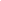 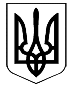 КАБІНЕТ МІНІСТРІВ УКРАЇНИРОЗПОРЯДЖЕННЯвід 11 грудня 2013 р. № 1063-рКиївПро погодження укладення договору дорученняПогодитися з пропозицією Міністерства освіти і науки щодо укладення договору доручення на виконання функцій замовника між Київським національним університетом імені Тараса Шевченка, який виступає за договором як довіритель, та товариством з обмеженою відповідальністю “Аркада — Будівництво”, яке виступає за договором як повірений, з метою завершення будівництва комплексу житлових будинків з об’єктами соціально-побутового, торговельно-розважального та готельно-офісного призначення по просп. Академіка Глушкова, 6, у Голосіївському районі м. Києва з такими істотними умовами:право повіреного вчиняти юридичні дії, передбачені зазначеним договором, є виключним;повірений має право передавати виконання доручення іншій особі (заміснику) після погодження такої особи з довірителем;повірений повідомляє довірителю на його вимогу всі відомості про хід виконання його доручення;договір доручення укладається строком на сім років;повірений здійснює функції довірителя за договором безоплатно.                  Прем’єр-міністр України                                                         М. АЗАРОВІнд.70